29.14.2	Agriculture Paper 2 (443/2)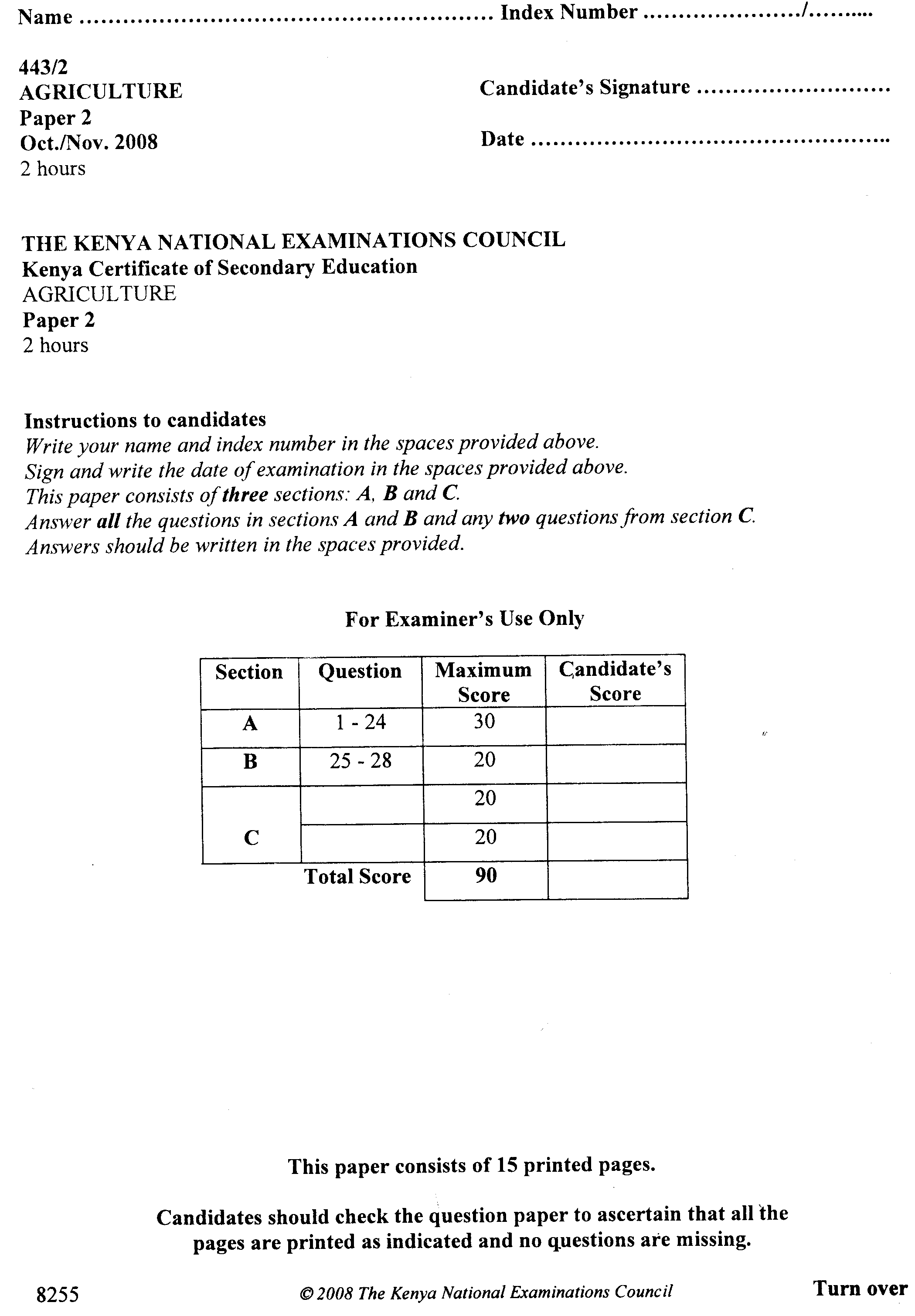 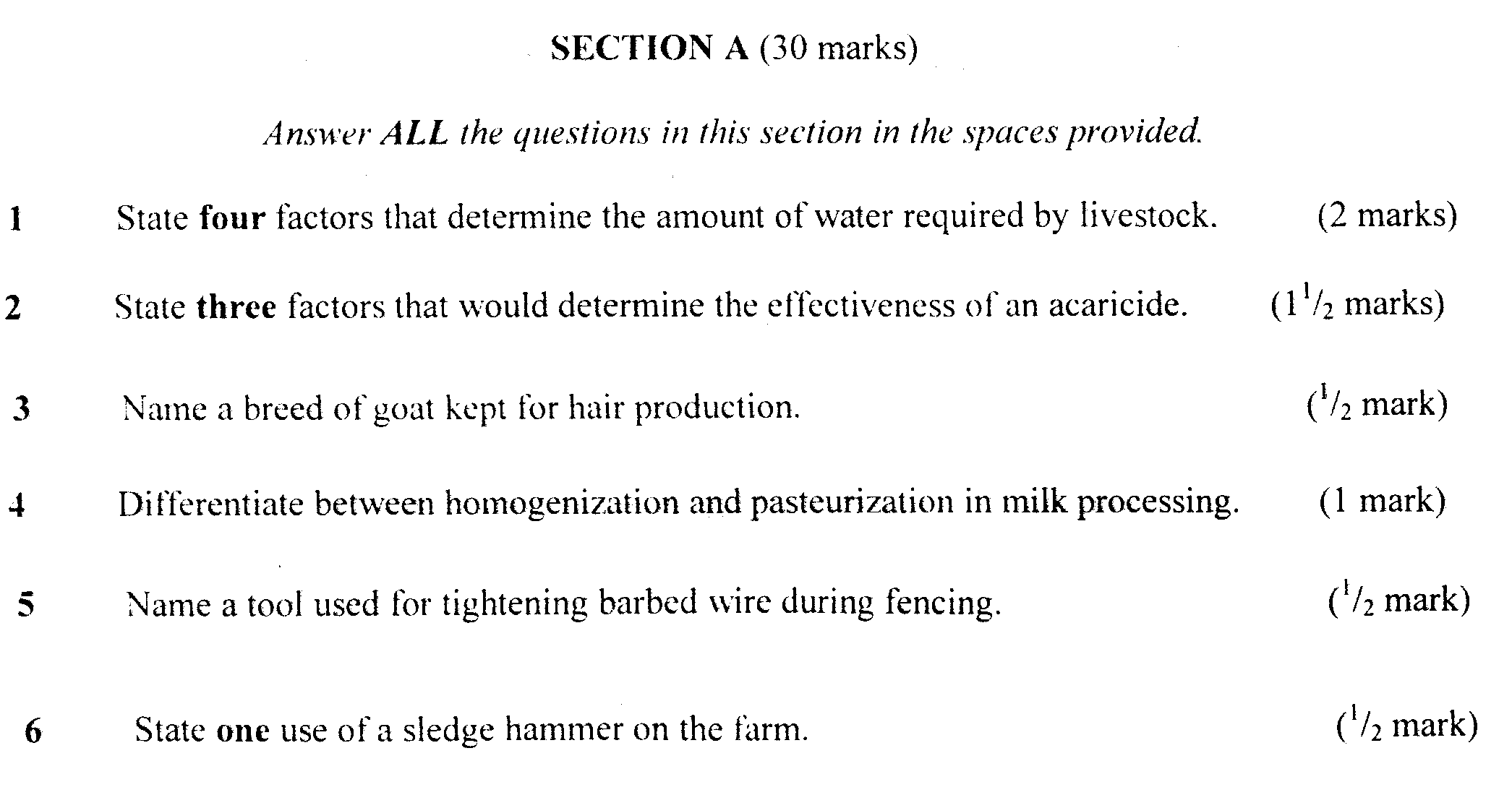 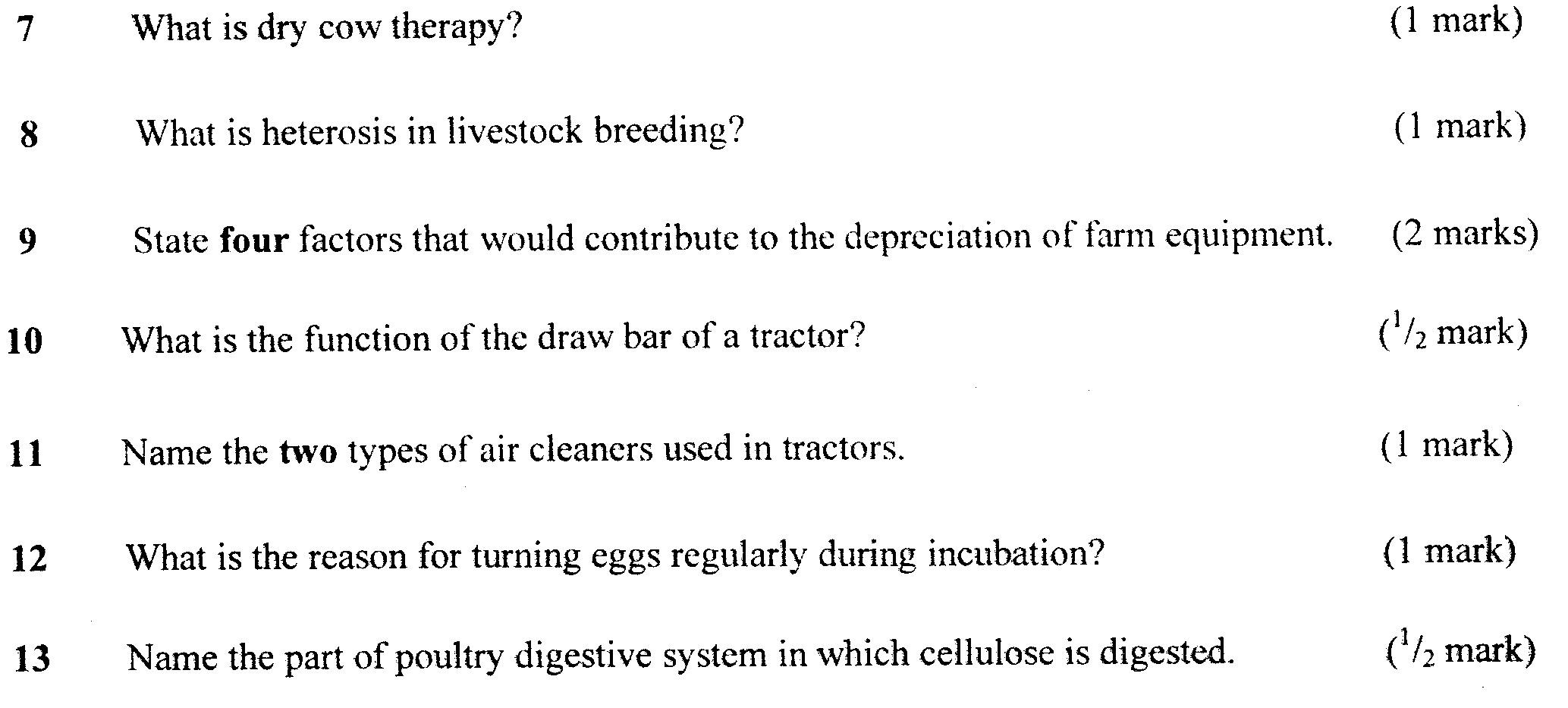 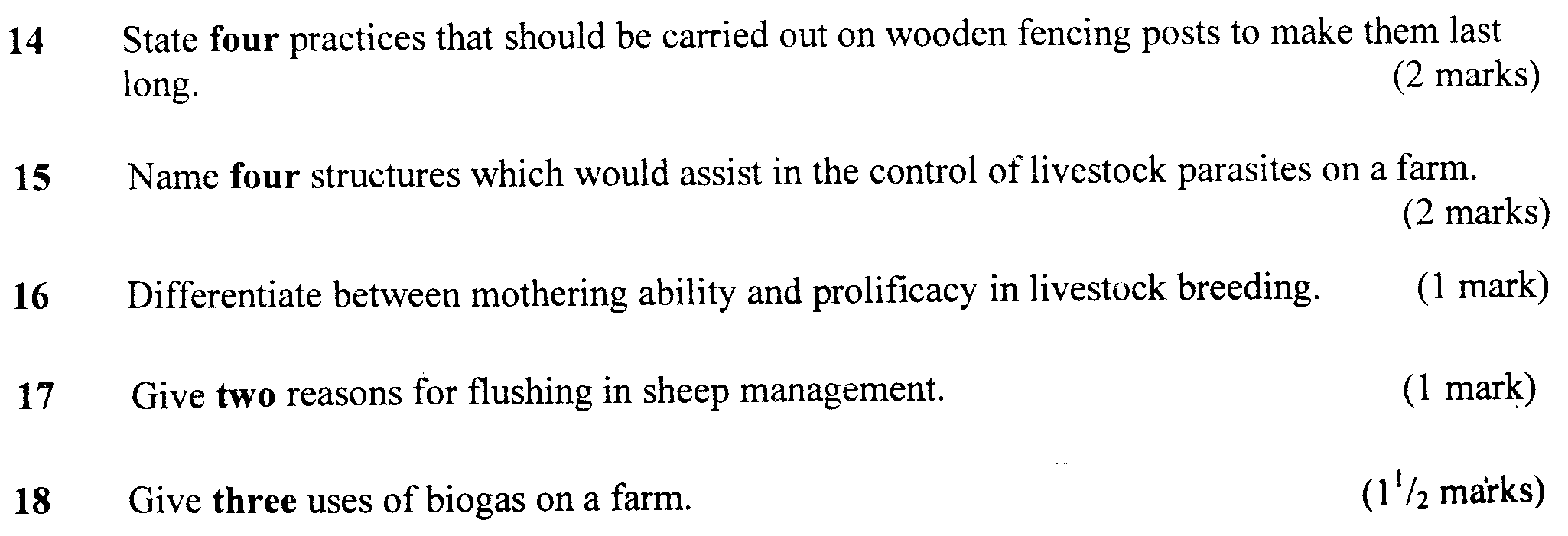 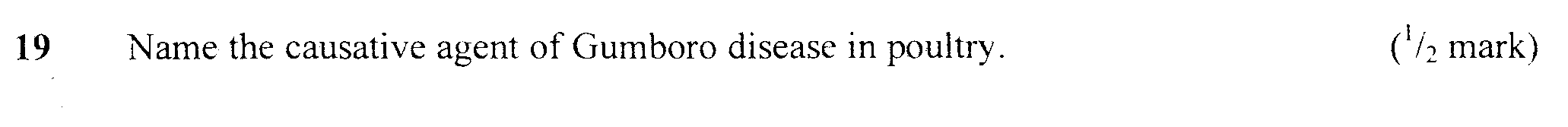 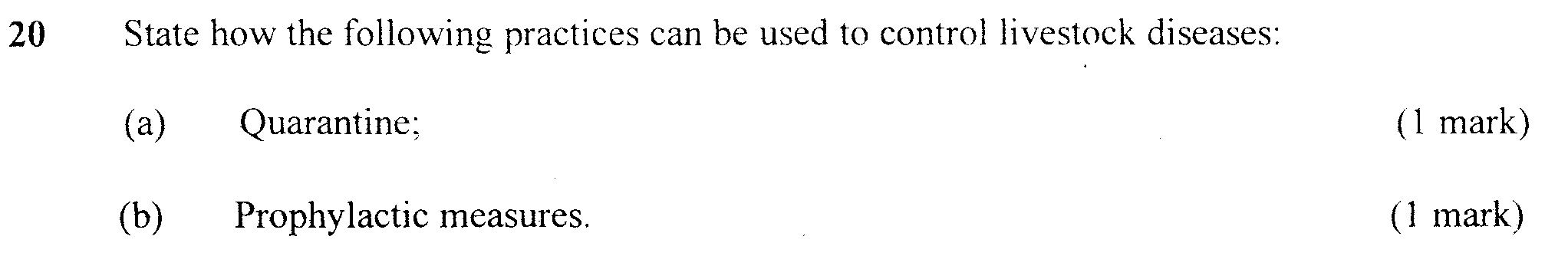 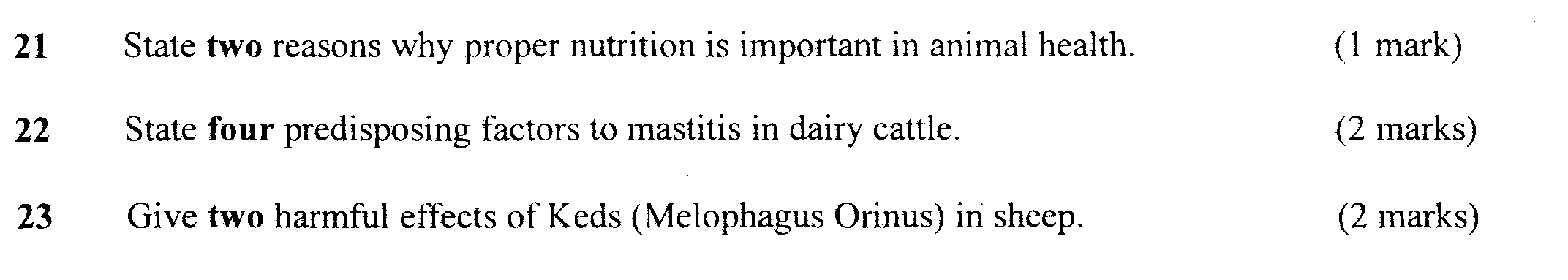 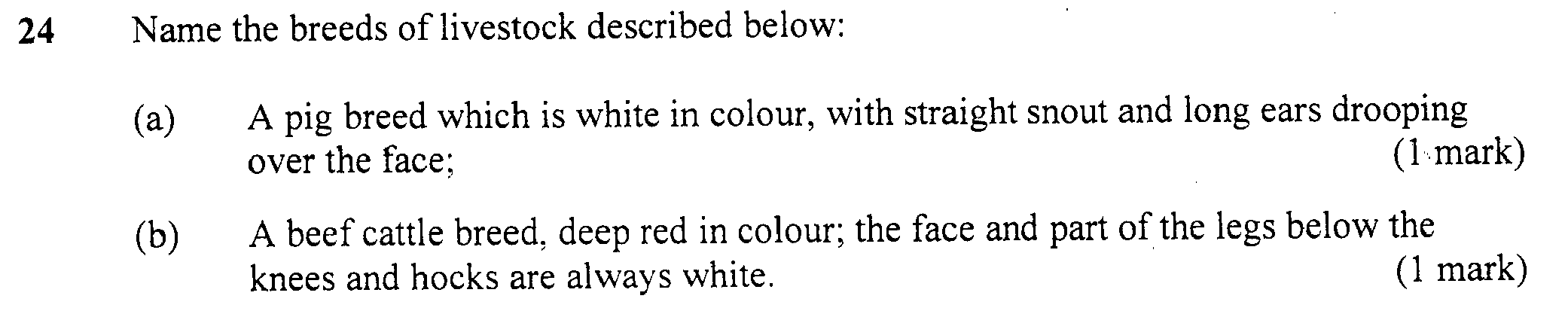 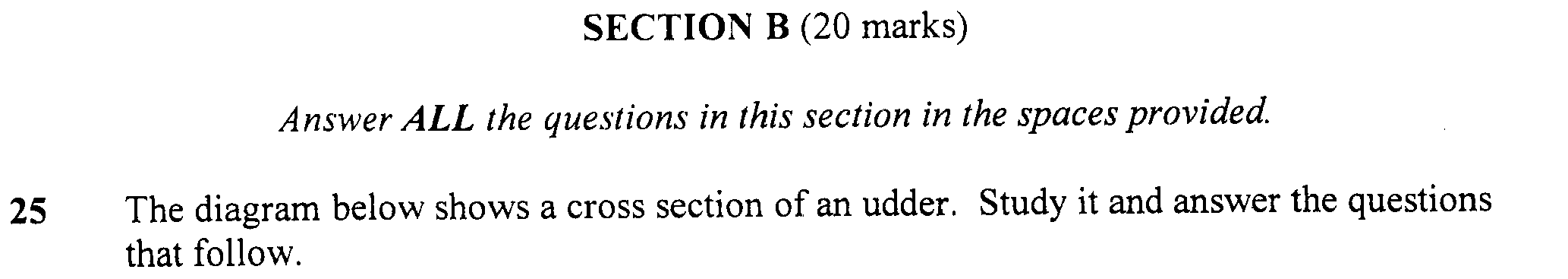 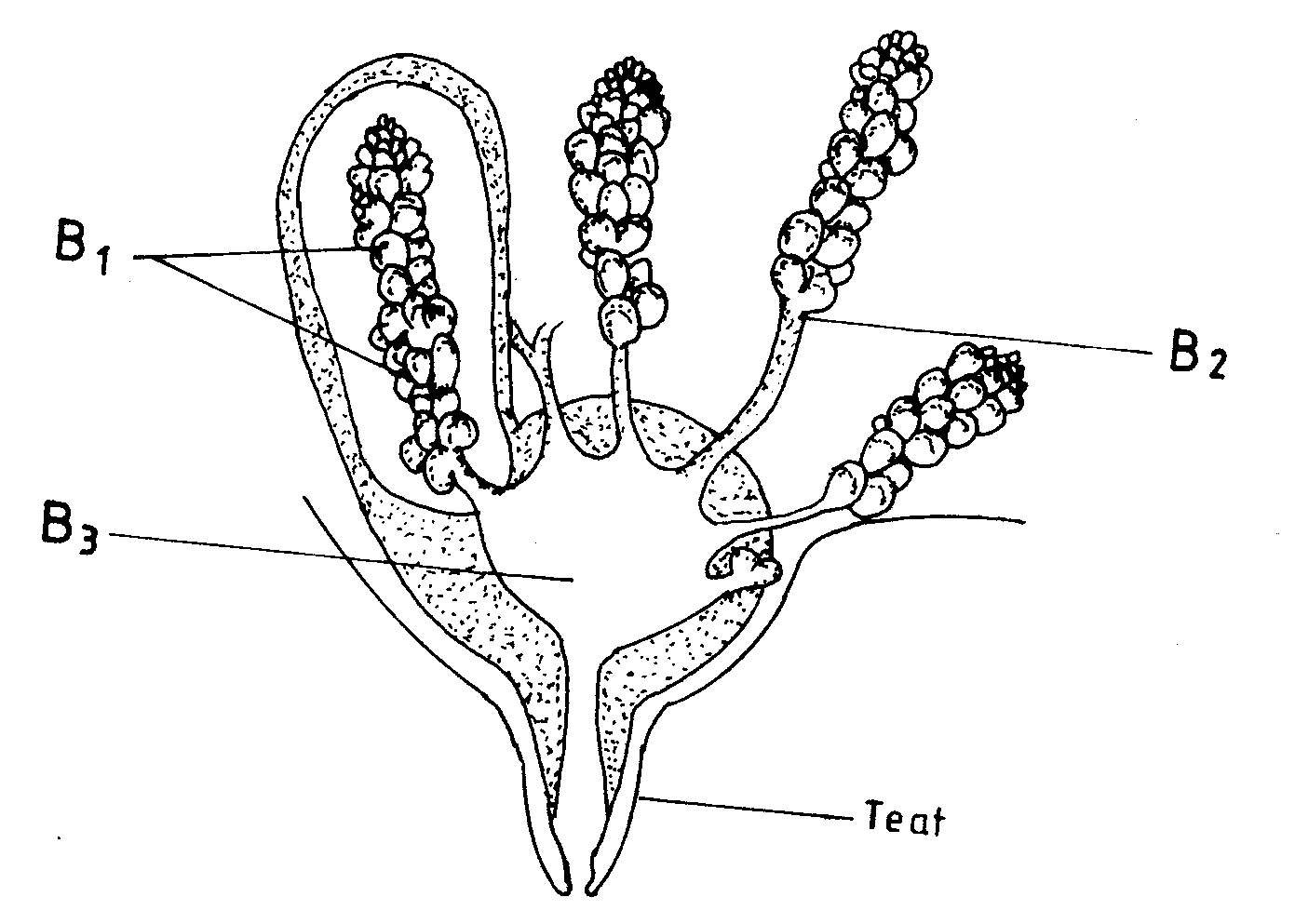 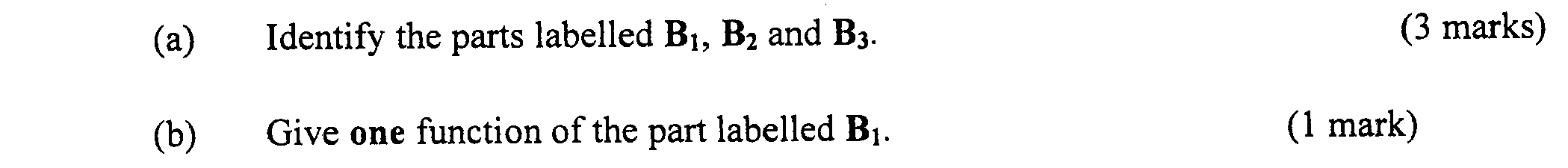 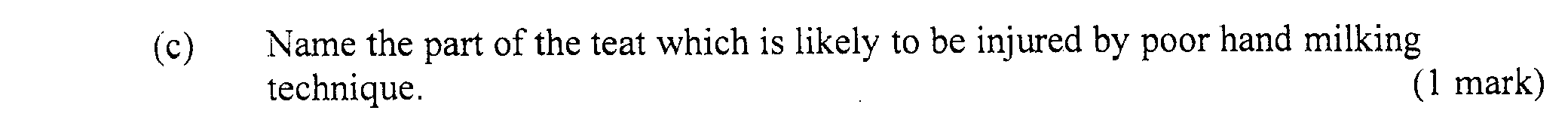 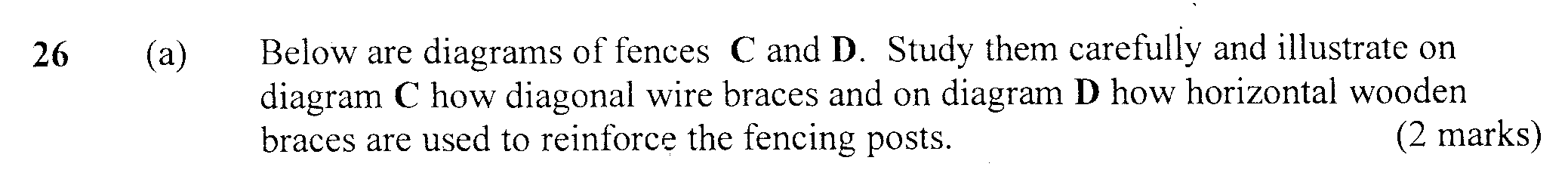 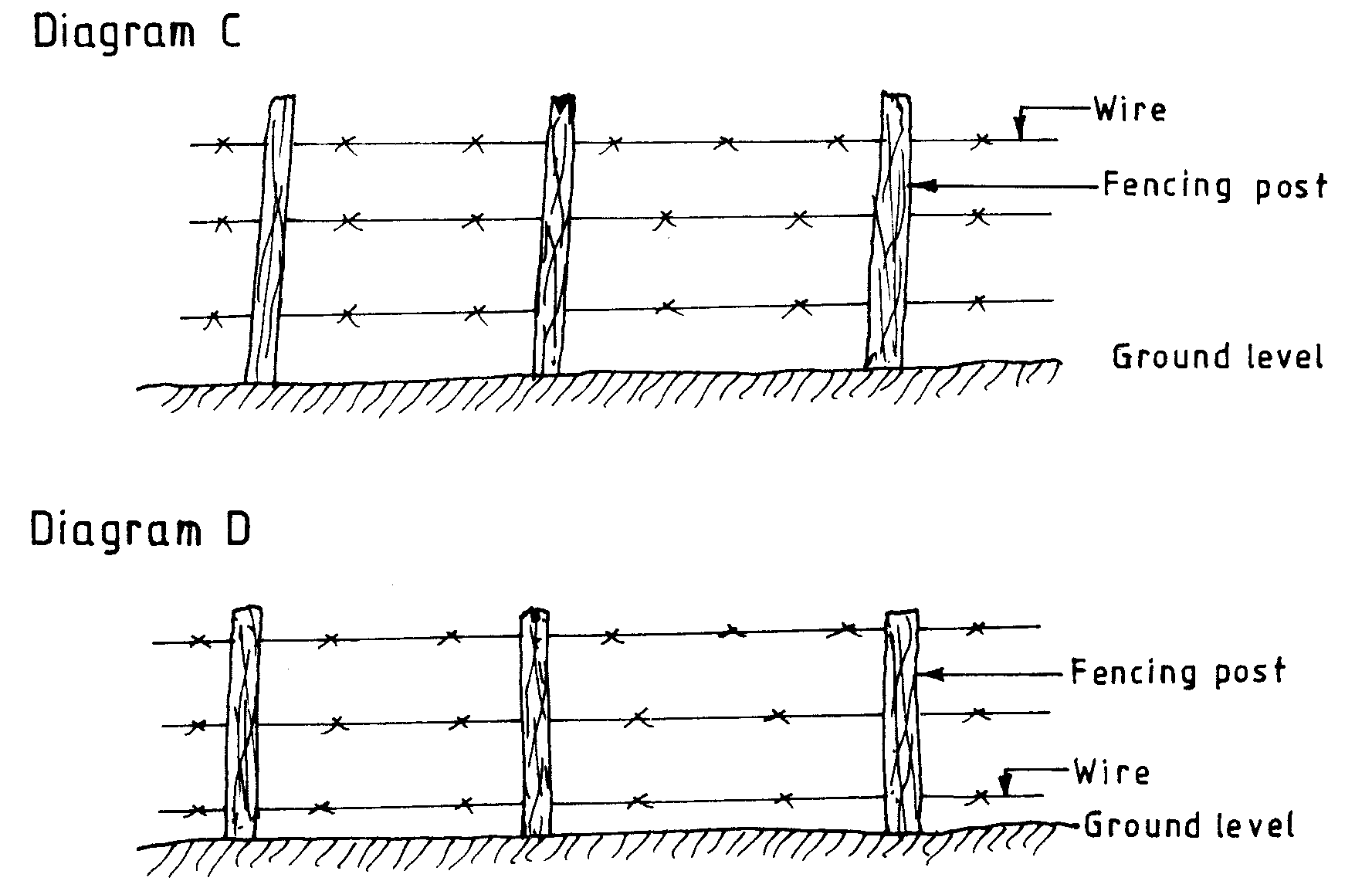 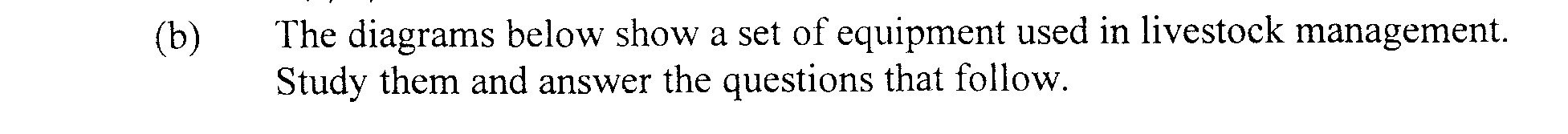 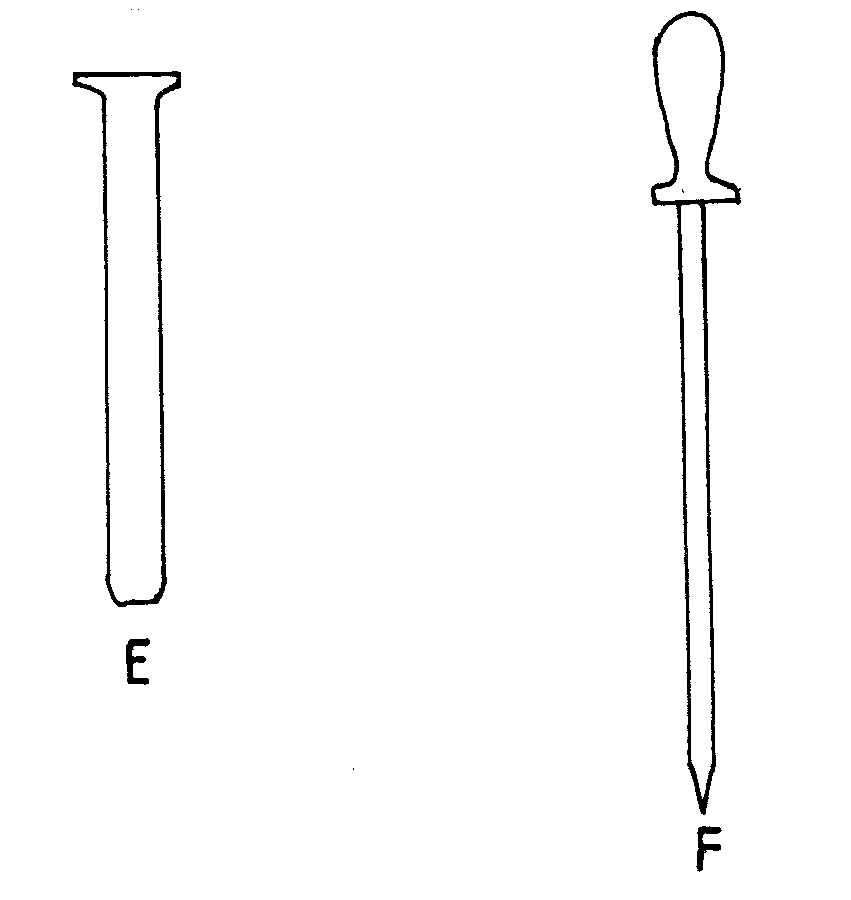 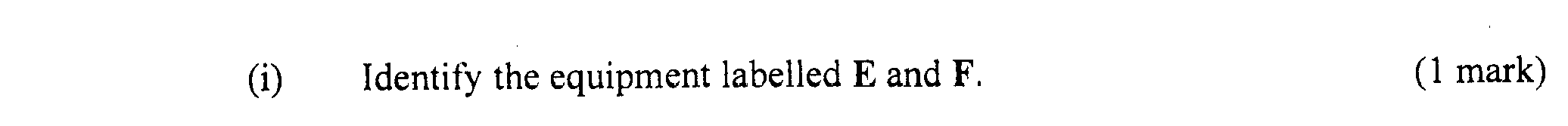 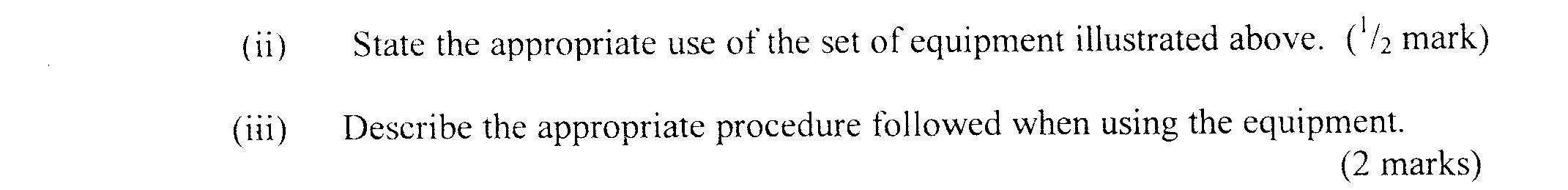 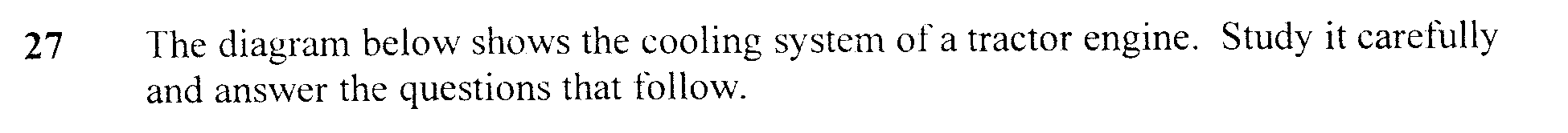 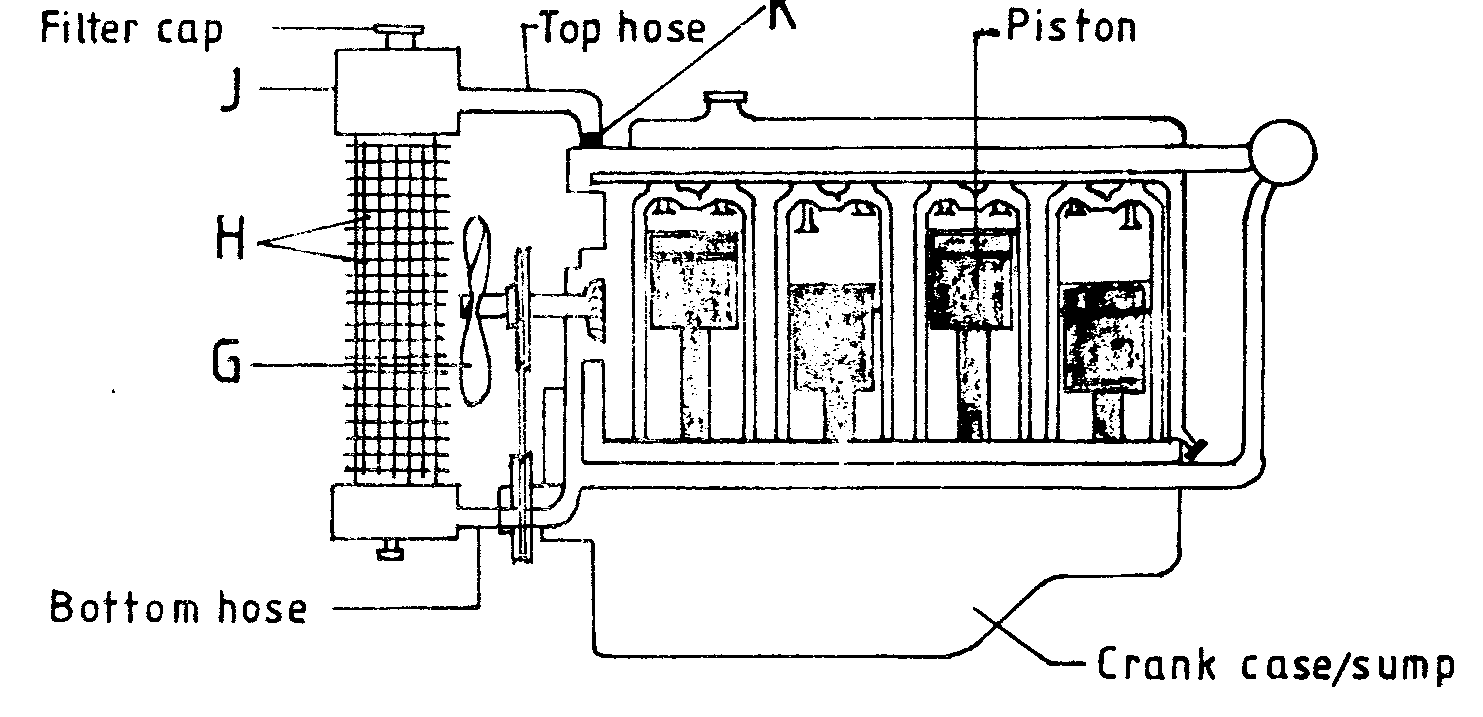 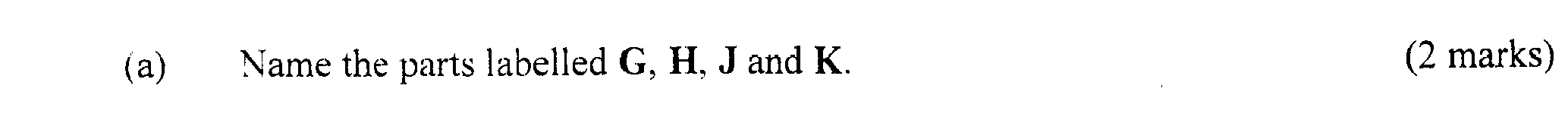 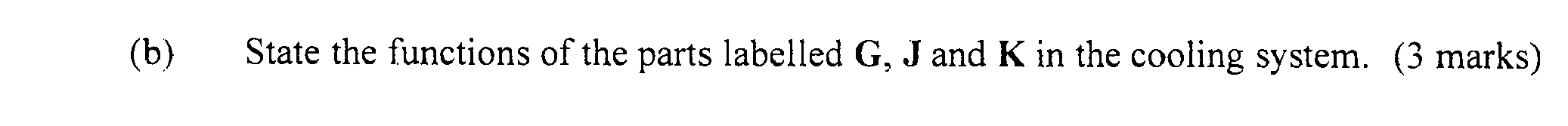 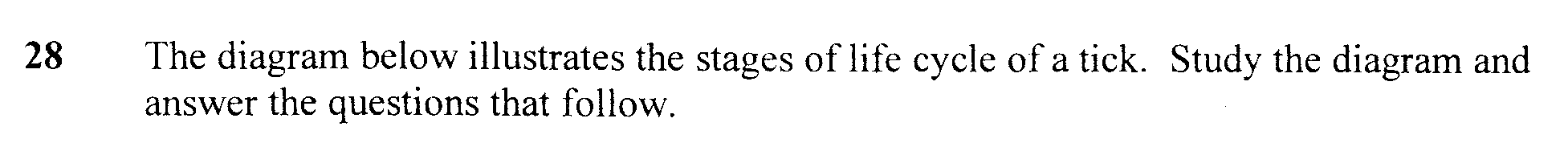 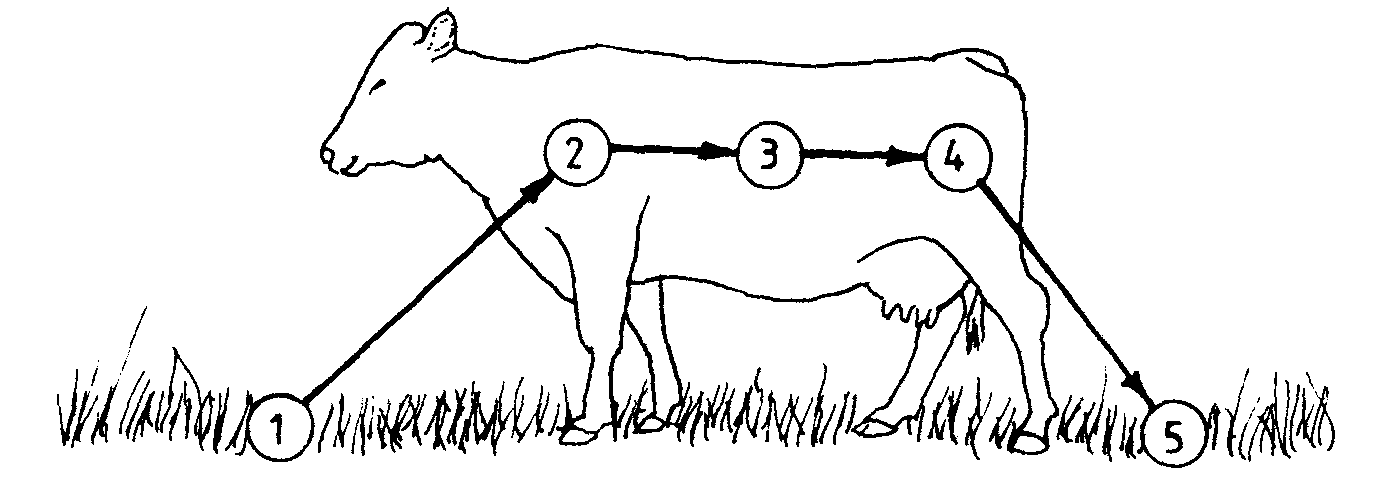 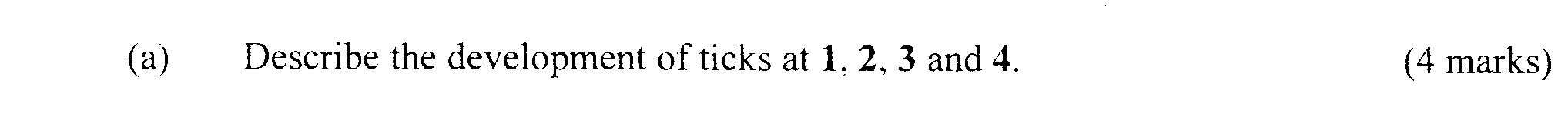 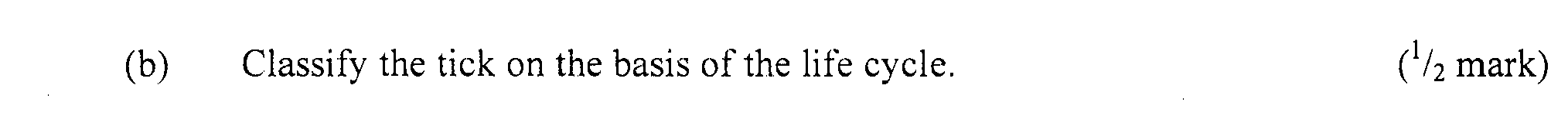 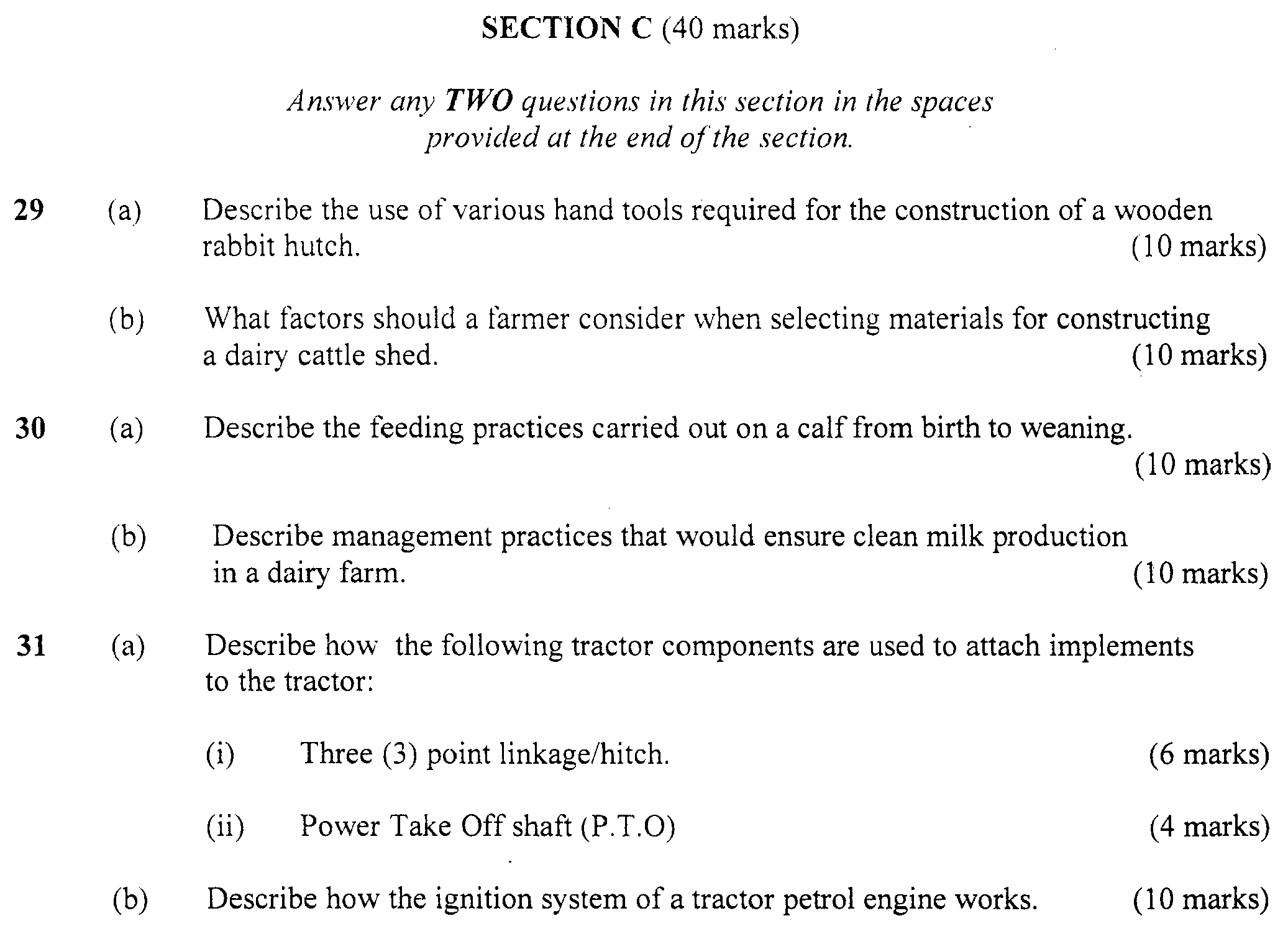 